SVAČINY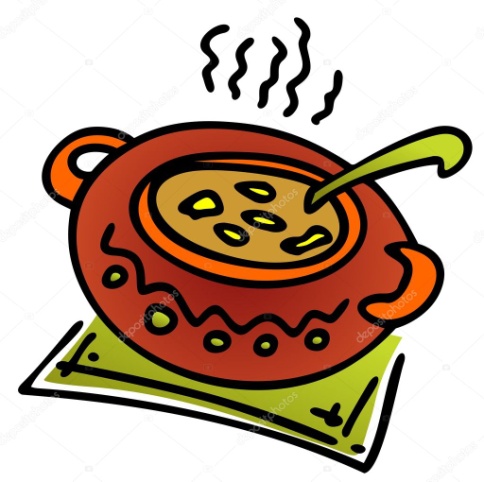 Týden od  1.11. –5.11. 2021 Změna jídelníčku vyhrazena, přejeme vám DOBROU CHUŤ   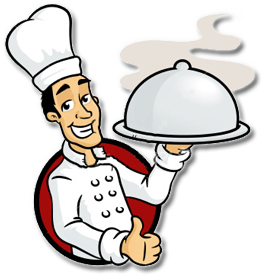 